IRELAND : Introductory documents & information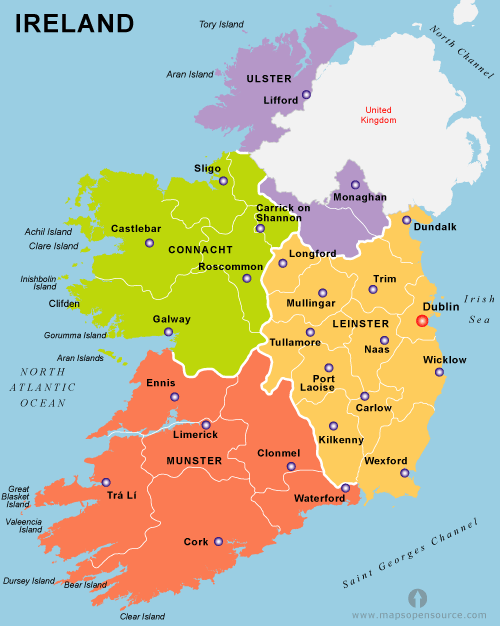 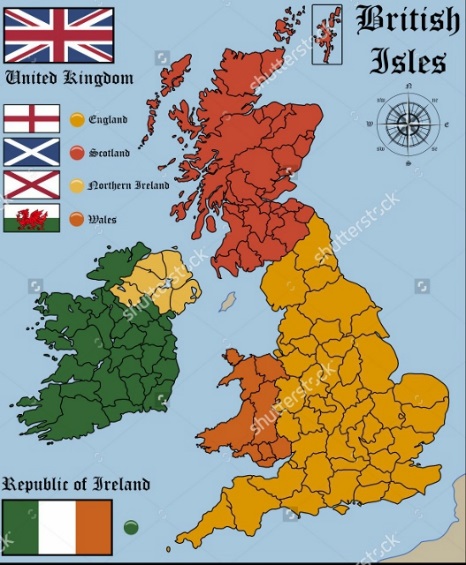 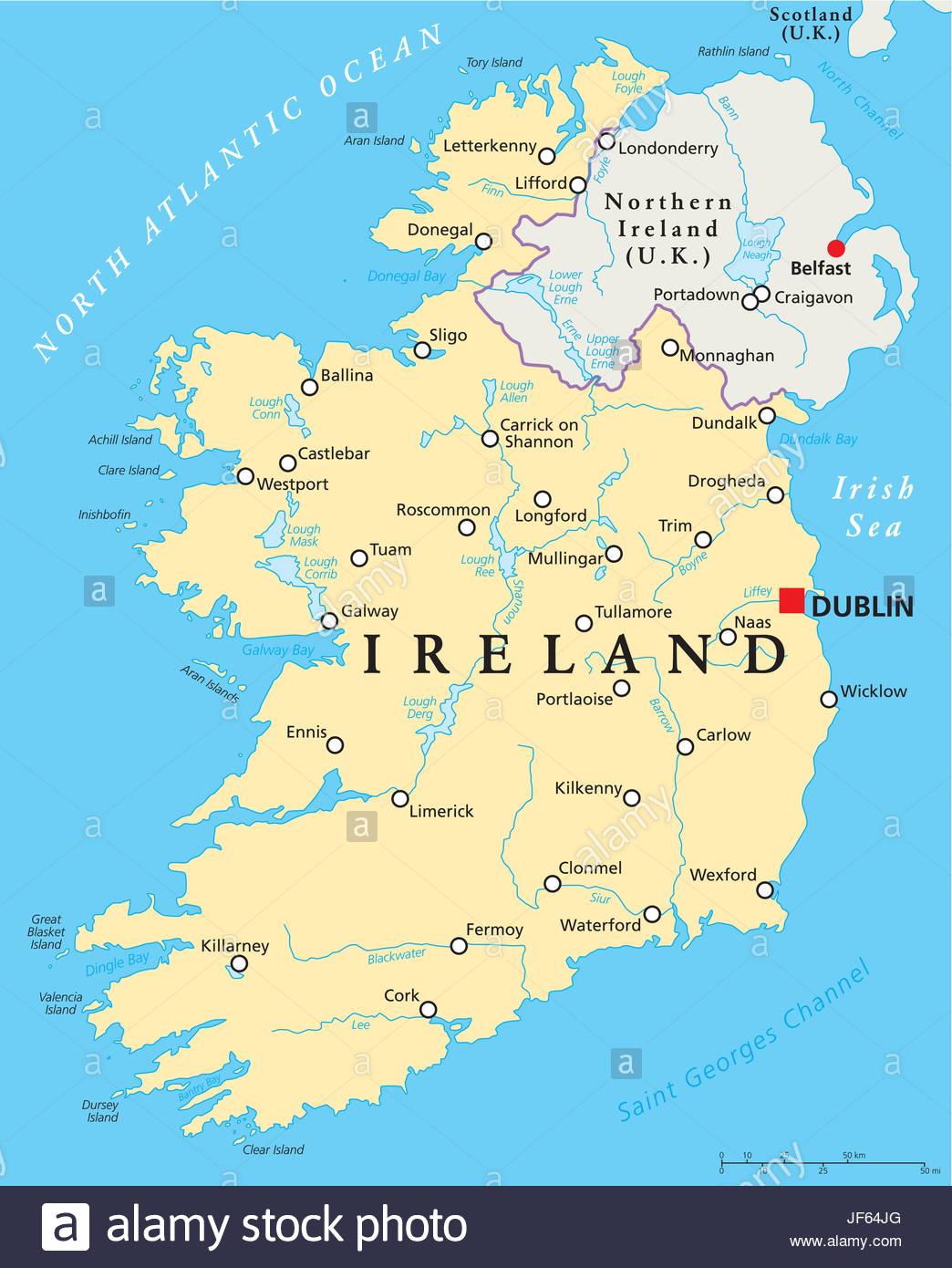 FLAGCAPITAL CITYOFFICIAL NAMESYMBOLSSYMBOLS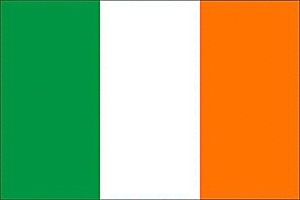 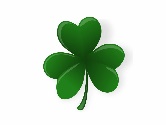 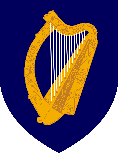 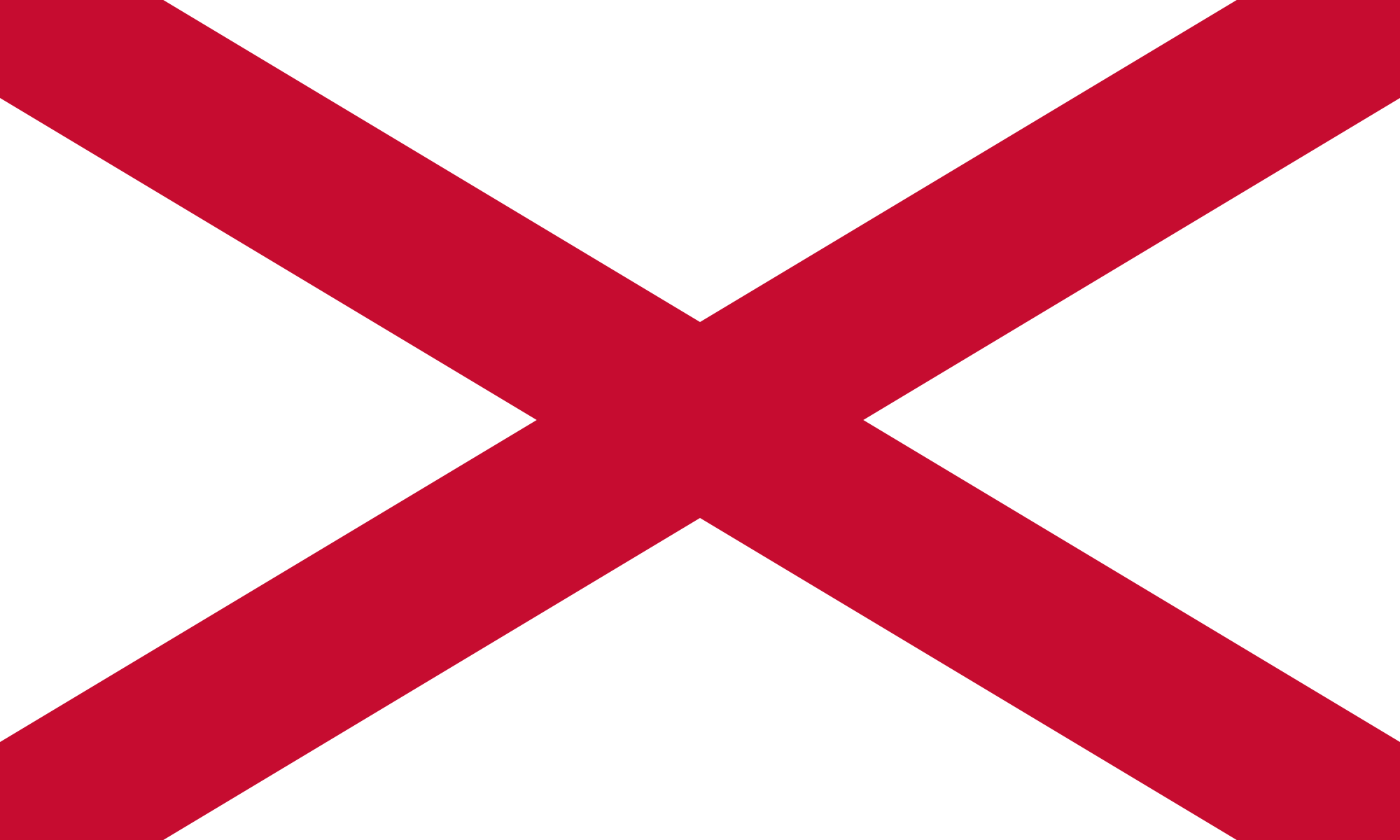 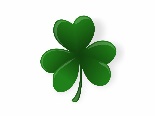 